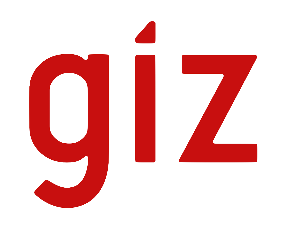 ATTESTATION SUR L'HONNEURDE VISITE DES LIEUX AVANT REMISE DES OFFRESDate de visite : Mardi 08 novembre 2022 à 10h00.Lieu : GIZ Maroc, 29, rue d’Alger, Hassan RabatJe soussigné, Madame, Monsieur .......................Représentant (e) légal de l'entreprise.....................................................................................................dont le siège social est situé ................... ........................................................................................................................................................soumissionnaire à la présente consultation ouverte pour l’achat du mobilier de bureau du RDC et de la mezzanine, atteste avoir procédé à une visite des lieux afin de prendre en considération  toutes les sujétions et contraintes, techniques et matérielles, inhérentes à l’achat du mobilier :le : 08/11/2022 à 10h00Fait à ...........................................Le ...............................................(Signature et cachet commercial du fournisseur)